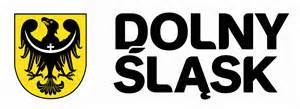 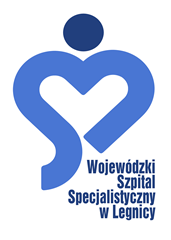 Legnica, 04-10-2023 r.Dotyczy:  POSTĘPOWANIA O UDZIELENIE ZAMÓWIENIA PUBLICZNEGO  W TRYBIE PODSTAWOWYM Z MOŻLIWOŚCIĄ NEGOCJACJI NA DOSTAWĘ ASORTYMENTU MAJĄCEGO PODNIEŚĆ OCHRONĘ W ZAKRESIE CYBERBEZPIECZEŃSTWAznak sprawy WSzSL/FZ-69/23Informacja dotycząca złożonych ofert: Oferta 1 - Xcomp spółka z ograniczoną odpowiedzialnością sp. k., ul. Białowieska 6B, 71-010 Szczecin, NIP: 955-19-45-132; zaoferowana cena brutto: 437.351,11 zł brutto.Inf. sporz.: D. Kunigielis